Проект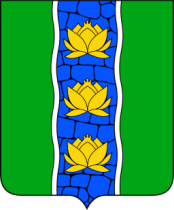 АДМИНИСТРАЦИЯ КУВШИНОВСКОГО РАЙОНАПОСТАНОВЛЕНИЕ00.00.2017 г.                                     г. Кувшиново                                         № О внесении изменений и дополнений в  постановлениеадминистрации Кувшиновского районаот 29.12.2014 № 449 «О муниципальной программе «Развитие сферы транспорта и дорожного хозяйства МО «Кувшиновский район» Тверской области на 2015-2018 годы»Руководствуясь решением Собрания депутатов Кувшиновского района от 29.06.2017 года  № 150 «О внесении дополнений и изменений в решение Собрания депутатов Кувшиновского района от 27.12.2016 года № 121 «О бюджете муниципального образования «Кувшиновский район» на 2017 год и плановый период 2018 и 2019 годов»», Порядком принятия решений о  разработке муниципальных программ, формирования, реализации  и проведения оценки эффективности реализации муниципальных программ, утвержденным постановлением администрации Кувшиновского района от 15.10.2013 № 462, ПОСТАНОВЛЯЮ:1. Внести в постановление администрации Кувшиновского района от 29.12.2014 № 449 «О муниципальной программе «Развитие сферы транспорта и дорожного хозяйства МО «Кувшиновский район» Тверской области на 2015-2018 годы» (в ред. постановления от 22.12.2016 № 510-I, от 25.01.2017 № 16-I, от 24.04.2017 № 137-1) следующие изменения:1) Раздел «Объемы и источники финансирования муниципальной программы по годам ее реализации в разрезе подпрограмм» в паспорте муниципальной программы изложить в следующей редакции:2)  В разделе 3 «Подпрограммы», подразделе 1 «Подпрограмма 1 «Транспортное обслуживание населения Кувшиновского района», главу 3 «Объем финансовых ресурсов, необходимый для реализации подпрограммы» изложить в новой редакции:     Общий объем бюджетных ассигнований, выделенный на реализацию подпрограммы 1 «Транспортное обслуживание населения Кувшиновского района», составляет  20562,2 тыс.руб., в том числе средства областного бюджета –  6664,5 тыс.руб.     Объем бюджетных ассигнований, выделенный на реализацию подпрограммы 1 «Транспортное обслуживание населения Кувшиновского района» по годам реализации муниципальной программы в разрезе задач приведен в таблице 1Таблица 1.3) Приложение 1 к муниципальной программе изложить в новой редакции (прилагается)2.  Настоящее постановление подлежит размещению на официальном сайте муниципального образования «Кувшиновский район» в информационно-телекоммуникационной сети Интернет.Глава администрации Кувшиновского района                                   М.С. АваевЛист согласованияПроекта постановления администрации Кувшиновского района «О внесении изменений и дополнений в  постановление администрации Кувшиновского районаот 29.12.2014 № 449 «О муниципальной программе «Развитие сферы транспорта и дорожного хозяйства МО «Кувшиновский район» Тверской области на 2015-2018 годы»СОГЛАСОВАНО:Зам.главы администрации района,руководитель финансового отдела                                                                   А.С. НикифороваРуководитель отдела  экономики и закупок для муниципальных нужд                                                                                   Е.Ю. СмысловаРуководитель юридического отдела                                                                 Д.В. ПокровскийУправляющий делами администрации района                                                   М.М. ДыдинаОбъемы и источники финансирования муниципальной программы по годам ее реализации  в разрезе подпрограммОбщий объем финансирования муниципальной программы – 61277,6 тыс.руб., в том числе средства областного бюджета –  25359,6 тыс.руб.Общий объем финансирования муниципальной программы – 61277,6 тыс.руб., в том числе средства областного бюджета –  25359,6 тыс.руб.Общий объем финансирования муниципальной программы – 61277,6 тыс.руб., в том числе средства областного бюджета –  25359,6 тыс.руб.Общий объем финансирования муниципальной программы – 61277,6 тыс.руб., в том числе средства областного бюджета –  25359,6 тыс.руб.Общий объем финансирования муниципальной программы – 61277,6 тыс.руб., в том числе средства областного бюджета –  25359,6 тыс.руб.Общий объем финансирования муниципальной программы – 61277,6 тыс.руб., в том числе средства областного бюджета –  25359,6 тыс.руб.Объемы и источники финансирования муниципальной программы по годам ее реализации  в разрезе подпрограммНомер подпрограммы2015201620172018ИтогоОбъемы и источники финансирования муниципальной программы по годам ее реализации  в разрезе подпрограммПодпрограмма 1- бюджет МО «Кувшиновский район- областной бюджет3160,11660,11500,07177,44591,62585,86401,73823,02578,73823,03823,020562,213897,76664,5Объемы и источники финансирования муниципальной программы по годам ее реализации  в разрезе подпрограммПодпрограмма 2- бюджет МО «Кувшиновский район- областной бюджет12895,010697,92197,110209,84983,45226,48852,83359,85493,08426,82648,25778,640384,421689,318695,1Объемы и источники финансирования муниципальной программы по годам ее реализации  в разрезе подпрограммПодпрограмма 3- бюджет МО «Кувшиновский район- областной бюджет00151,0151,0180,0180,0331,0331,0Объемы и источники финансирования муниципальной программы по годам ее реализации  в разрезе подпрограммИтого, тыс.руб.- бюджет МО «Кувшиновский район- областной бюджет16055,112358,03697,117387,29575,07812,215405,57333,88071,712429,86651,25778,661277,635918,025359,6Годы реализации муниципальной программыОбъем бюджетных ассигнований, выделенный на реализацию подпрограммы 1 «Транспортное обслуживание населения Кувшиновского района», 20562,2 тыс.руб., в том числе средства областного бюджета – 6664,5  тыс.руб.Объем бюджетных ассигнований, выделенный на реализацию подпрограммы 1 «Транспортное обслуживание населения Кувшиновского района», 20562,2 тыс.руб., в том числе средства областного бюджета – 6664,5  тыс.руб.Итого, тыс.руб.Годы реализации муниципальной программыЗадача 1. Повышение качества транспортного обслуживания населения Кувшиновского района»Задача 2. Обеспечение бесперебойной и качественной работы общественного транспорта на территории Кувшиновского районаИтого, тыс.руб.2015 год- бюджет МО «Кувшиновский район- областной бюджет3160,11660,11500,003160,11660,11500,02016 год- бюджет МО «Кувшиновский район- областной бюджет5171,62585,82585,82005,82005,87177,44591,62585,82017 год- бюджет МО «Кувшиновский район- областной бюджет5681,73103,02578,7720,0720,06401,73823,02578,72018 год- бюджет МО «Кувшиновский район- областной бюджет3103,03103,0720,0720,03823,03823,0Итого, тыс.руб.- бюджет МО «Кувшиновский район- областной бюджет17116,410451,96664,53445,83445,820562,213897,76664,5